Publicado en Benidorm el 13/03/2020 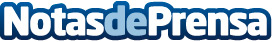 El sector confía en soportar el efecto del coronavirus en Semana Santa y remontar con la campaña de veranoEl sector de las Viviendas Turísticas en España confía en que el Gobierno de España habilite ayudas concretas para poder "soportar" las cancelaciones ocasionadas por el Coronavirus con la campaña de Semana Santa, y está convencido en "remontar" con la campaña estivalDatos de contacto:Showbranding961104121Nota de prensa publicada en: https://www.notasdeprensa.es/el-sector-confia-en-soportar-el-efecto-del Categorias: Nacional Inmobiliaria Viaje Valencia Entretenimiento Turismo Restauración http://www.notasdeprensa.es